 INFORMACEo konání zasedání Zastupitelstva obce BraníškovObecní úřad Braníškov v souladu s ustanovením § 93 odst. 1 zákona č. 128/2000 Sb., 
o obcích (obecní zřízení), v platném znění, informuje o konání zasedání č. 5/2017 Zastupitelstva obce Braníškov, svolaného starostou obce v souladu s § 91 odst. 1 zákona o obcích. Místo konání:	Braníškov – místnost obecního úřaduDoba konání:	13. prosince 2017 v 19:00Navržený program:Technický bodSchválení programuSchválení rozpočtového provizoria na rok 2018Schválení rozpočtového opatření č. 5/2017Schválení záměru prodeje pozemku OBR 183/2017Schválení záměru prodeje pozemku OBR 272/2017Ustavení inventarizační a likvidační komiseRůznéDiskuzeZávěrV Braníškově dne 4. 12. 2017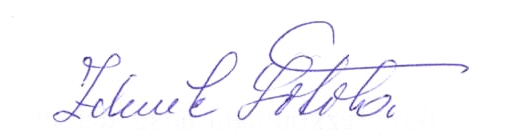 							            									Zdeněk Šotola
								              starosta obce 